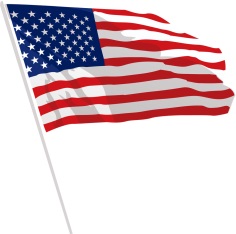 海外から日本製品に対する関心が高まる中、アメリカで開催される展示会に出展し、アメリカ市場での販路開拓を狙う日本企業が増えています。アメリカでのビジネスを成功に導くには、展示会出展前に市場調査の実施やアメリカ国内における販売体制の構築などの土台づくりが重要です。NICOと新潟県信用保証協会では、NICO海外ビジネスコーディネーターの松浦恵子氏を講師に迎え、北米ライフスタイルビジネス最前線を紹介すると共に、展示会出展前の事前準備について分かりやすく解説するセミナーを開催します。これからアメリカ市場を目指す皆さまは、ぜひご参加ください。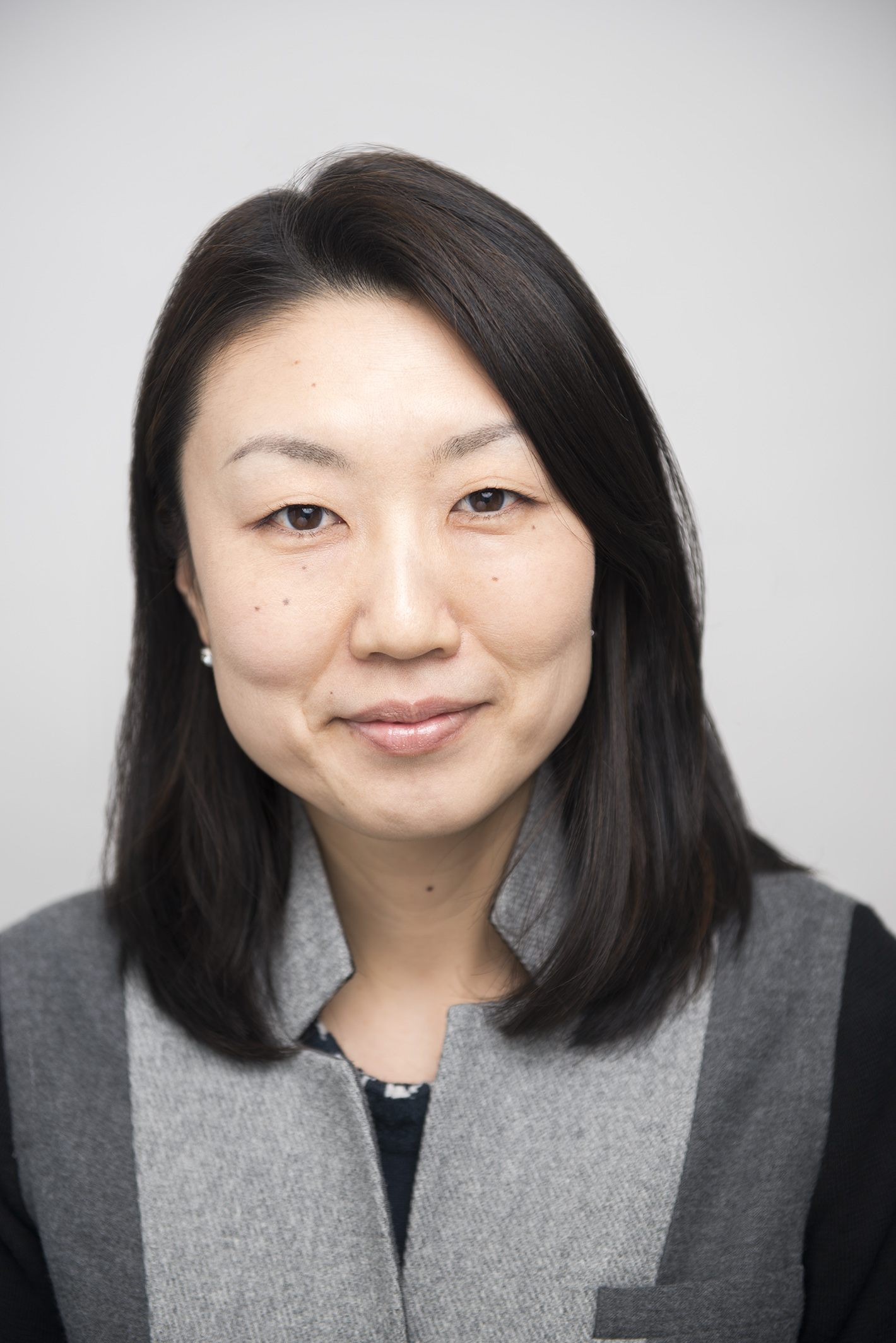 あて先ＮＩＣＯ販売戦略チーム　駒田、桜井行E-mail：trade@nico.or.jp「海外ビジネスセミナー（北米）／個別相談会」参加申込書受講票は発行いたしません。定員を超過した場合のみご連絡いたします。※ご記入いただいたお客様の情報は適切に管理し、本セミナー運営のために利用するほか、講師には参加者名簿としてお渡しします。（フリガナ）貴社名（　　　　　　　　　　　　　　　　　　　　　　　　　　　　　　　　　　　　　　　）（　　　　　　　　　　　　　　　　　　　　　　　　　　　　　　　　　　　　　　　）（　　　　　　　　　　　　　　　　　　　　　　　　　　　　　　　　　　　　　　　）（　　　　　　　　　　　　　　　　　　　　　　　　　　　　　　　　　　　　　　　）（　　　　　　　　　　　　　　　　　　　　　　　　　　　　　　　　　　　　　　　）部署・役職お名前※複数名の参加をご希望の場合は、参加者全員のお名前をご記入ください。※複数名の参加をご希望の場合は、参加者全員のお名前をご記入ください。※複数名の参加をご希望の場合は、参加者全員のお名前をご記入ください。※複数名の参加をご希望の場合は、参加者全員のお名前をご記入ください。※複数名の参加をご希望の場合は、参加者全員のお名前をご記入ください。ご住所〒〒〒〒〒TELFAXＥ-　Mail講師への質問個別相談会申込み（希望する個別相談会の□にチェックしてください）　※①②両方でも可□　①松浦氏による個別相談会相談内容：※適切なアドバイスをさせて頂くため、できる限り具体的にご記入下さい。※5月25日（金）の個別相談をご希望の場合は、10:00～15:00までの間で下記にご希望の時間をご記入ください。（　　　　　　　　　　　　　　　　　　　　　　　　　　　　　　　　　　）□　②NICO田辺アドバイザーによる貿易相談会相談内容：※適切なアドバイスをさせて頂くため、できる限り具体的にご記入下さい。※5月25日（金）の個別相談をご希望の場合は、10:00～15:00までの間で下記にご希望の時間をご記入ください。（　　　　　　　　　　　　　　　　　　　　　　　　　　　　　　　　　　）（希望する個別相談会の□にチェックしてください）　※①②両方でも可□　①松浦氏による個別相談会相談内容：※適切なアドバイスをさせて頂くため、できる限り具体的にご記入下さい。※5月25日（金）の個別相談をご希望の場合は、10:00～15:00までの間で下記にご希望の時間をご記入ください。（　　　　　　　　　　　　　　　　　　　　　　　　　　　　　　　　　　）□　②NICO田辺アドバイザーによる貿易相談会相談内容：※適切なアドバイスをさせて頂くため、できる限り具体的にご記入下さい。※5月25日（金）の個別相談をご希望の場合は、10:00～15:00までの間で下記にご希望の時間をご記入ください。（　　　　　　　　　　　　　　　　　　　　　　　　　　　　　　　　　　）（希望する個別相談会の□にチェックしてください）　※①②両方でも可□　①松浦氏による個別相談会相談内容：※適切なアドバイスをさせて頂くため、できる限り具体的にご記入下さい。※5月25日（金）の個別相談をご希望の場合は、10:00～15:00までの間で下記にご希望の時間をご記入ください。（　　　　　　　　　　　　　　　　　　　　　　　　　　　　　　　　　　）□　②NICO田辺アドバイザーによる貿易相談会相談内容：※適切なアドバイスをさせて頂くため、できる限り具体的にご記入下さい。※5月25日（金）の個別相談をご希望の場合は、10:00～15:00までの間で下記にご希望の時間をご記入ください。（　　　　　　　　　　　　　　　　　　　　　　　　　　　　　　　　　　）（希望する個別相談会の□にチェックしてください）　※①②両方でも可□　①松浦氏による個別相談会相談内容：※適切なアドバイスをさせて頂くため、できる限り具体的にご記入下さい。※5月25日（金）の個別相談をご希望の場合は、10:00～15:00までの間で下記にご希望の時間をご記入ください。（　　　　　　　　　　　　　　　　　　　　　　　　　　　　　　　　　　）□　②NICO田辺アドバイザーによる貿易相談会相談内容：※適切なアドバイスをさせて頂くため、できる限り具体的にご記入下さい。※5月25日（金）の個別相談をご希望の場合は、10:00～15:00までの間で下記にご希望の時間をご記入ください。（　　　　　　　　　　　　　　　　　　　　　　　　　　　　　　　　　　）（希望する個別相談会の□にチェックしてください）　※①②両方でも可□　①松浦氏による個別相談会相談内容：※適切なアドバイスをさせて頂くため、できる限り具体的にご記入下さい。※5月25日（金）の個別相談をご希望の場合は、10:00～15:00までの間で下記にご希望の時間をご記入ください。（　　　　　　　　　　　　　　　　　　　　　　　　　　　　　　　　　　）□　②NICO田辺アドバイザーによる貿易相談会相談内容：※適切なアドバイスをさせて頂くため、できる限り具体的にご記入下さい。※5月25日（金）の個別相談をご希望の場合は、10:00～15:00までの間で下記にご希望の時間をご記入ください。（　　　　　　　　　　　　　　　　　　　　　　　　　　　　　　　　　　）